ГОСТ 16436-70 Машины ручные пневматические и электрические. Термины и определения
ГОСТ 16436-70

Группа Г00     
     
ГОСУДАРСТВЕННЫЙ СТАНДАРТ СОЮЗА ССРМАШИНЫ РУЧНЫЕ ПНЕВМАТИЧЕСКИЕ И ЭЛЕКТРИЧЕСКИЕТермины и определенияAir and electric portable tools. Terms and definitions

Дата введения 1971-07-01

Постановлением Комитета стандартов, мер и измерительных приборов при Совете Министров СССР от 6 ноября 1970 г. N 1606 срок введения установлен с 01.07.71

Проверен в 1978 г.

ПЕРЕИЗДАНИЕ. Август 1992 г.


Настоящий стандарт устанавливает применяемые в науке, технике и производстве термины и определения основных понятий ручных пневматических и электрических машин.

Термины, установленные настоящим стандартом, обязательны для применения в документации всех видов, учебниках, учебных пособиях, технической и справочной литературе. В остальных случаях применение этих терминов рекомендуется. Для каждого понятия установлен один стандартизованный термин.

Применение терминов-синонимов стандартизованного термина запрещается. Для отдельных стандартизованных терминов в стандарте приведены в качестве справочных их краткие формы, которые разрешается применять в случаях, исключающих возможность их различного толкования. В случаях, когда существенные признаки понятия содержатся в буквальном значении термина, определение не приведено, и соответственно, в графе "Определение" поставлен прочерк.

В стандарте в качестве справочных приведены иностранные эквиваленты на немецком (D), английском (Е) и французском (F) языках для ряда стандартизованных терминов.

В стандарте приведены алфавитные указатели содержащихся в нем терминов на русском языке и их иностранных эквивалентов.

Стандартизованные термины набраны полужирным шрифтом, их краткая форма - светлым.

АЛФАВИТНЫЙ УКАЗАТЕЛЬ ТЕРМИНОВАЛФАВИТНЫЙ УКАЗАТЕЛЬ ЭКВИВАЛЕНТОВ ТЕРМИНОВ НА НЕМЕЦКОМ ЯЗЫКЕАЛФАВИТНЫЙ УКАЗАТЕЛЬ ЭКВИВАЛЕНТОВ ТЕРМИНОВ НА АНГЛИЙСКОМ ЯЗЫКЕАЛФАВИТНЫЙ УКАЗАТЕЛЬ ЭКВИВАЛЕНТОВ ТЕРМИНОВ НА ФРАНЦУЗСКОМ ЯЗЫКЕ

М.: Издательство стандартов, 1992ТерминОпределение1. Ручная машина

D. Handmaschine

Е. Portable tool

F. Machine portative
Технологическая машина, снабженная встроенным двигателем, при работе которой вес машины полностью или частично воспринимается руками оператораВиды ручных машин по энергии питанияВиды ручных машин по энергии питания2. Пневматическая ручная машина

Ручная пневмомашина

D. 

Е. Portable air tool

F. Machine pneumatique portative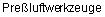 -3. Электрическая ручная машина

Ручная электромашина

D. Elektrische Handwerkzeuge

Е. Portable electric tool

F. Machine  portative
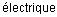 -Виды ручных машин по исполнениюВиды ручных машин по исполнению4. Прямая ручная машина

D. Stab Handmaschine

Е. Straight portable tool

F. Machine portative droite Ручная машина с вращающимся рабочим органом, у которой оси рабочего органа и привода параллельны или совпадают5. Угловая ручная машина

D. Winkel Handmaschine

E. Angle portable tool

F. Machine portative d'angleРучная машина с вращающимся рабочим органом, у которой оси рабочего органа и привода расположены под углом для обеспечения возможности работы в труднодоступных местах6. Реверсивная ручная машина

E. Reversible portable tool

F. Machine portative reversible-7. Нереверсивная ручная машина

E. Non-reversible portable tool

F. Machine portative irreversible
-Виды ручных машин по регулированию скоростиВиды ручных машин по регулированию скорости8. Односкоростная ручная машина

D. Eingang Handmaschine

Е. One-speed portable tool

F. Machine portative  seul vitesse-9. Многоскоростная ручная машина

D. Mehrgang Handmaschine

E. Multispeed portable tool

F. Machine portative  vitesse multiple
Ручная машина с регулированием скорости вращенияВиды ручных машин по способу преобразования энергии питанияВиды ручных машин по способу преобразования энергии питания10. Фугальная ручная машинаРучная машина, в которой энергия питания передается на рабочий орган без использования промежуточного преобразовательного механизма11. Механическая ручная машинаРучная машина, в которой энергия питания передается на рабочий орган через промежуточный преобразовательный механизм12. Компрессионно-вакуумная ручная машинаМеханическая ручная машина, в которой передача энергии на рабочий орган осуществляется посредством ударника, пневматически связанного с промежуточным преобразовательным механизмом13. Пружинная ручная машинаМеханическая ручная машина, в которой передача энергии на рабочий орган осуществляется посредством упругого звена
Виды ручных машин по назначениюВиды ручных машин по назначению14. Сверлильная ручная машина

D. Bohrmaschine

Е. Portable drill

F. Perceuse portative-15. Ударно-вращательная сверлильная ручная машина

D. Schlagbohrmaschine

Е. Portable percussive drill

F. Perceuse portative  percussionСверлильная ручная машина, на рабочий орган которой при его вращении одновременно воздействуют удары в осевом направлении16. Зенковальная ручная машина

D. Senkmaschine

E. Portable sinking tool-17. Развальцовочная ручная машина

E. Portable expanding tool-18. Развертывающая ручная машина

E. Portable reamer-19. Фрезерная ручная машина

D. 

E. Router

F. Fraiseuse portative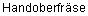 -20. Резьбонарезная ручная машина

Резьборез

D. Gewindeschneider

E. Portable tapper

F. Taraudeuse portative-21. Резьбозавертывающая ручная машина

D. Schrauber

Е. Portable driver

F. VisseuseРучная машина для завинчивания (отвинчивания) резьбовых соединений22. Ручной гайковерт

D. Schrauber

E. Portable nutrunner

F. BouloneuseРезьбозавертывающая ручная машина для завинчивания (отвинчивания) гаек и болтов23. Безударный ручной гайковерт

D. Schrauber

E. Portable rotary nutrunner

F. Bouloneuse rotativeРучной гайковерт, на рабочий орган которого при затяжке резьбового соединения крутящий момент воздействует непрерывно24. Ударный ручной гайковерт

D. Drehschlagschrauber

E. Portable impact wrench

F.  impulsionРучной гайковерт, на рабочий орган которого при затяжке резьбого соединения воздействуют силовые импульсы в плоскости, перпендикулярной оси рабочего органа25. Ручной шуруповерт

D. Schraubenzieher

E. Portable screwdriver

F. TournevisРезьбозавертывающая ручная машина для завинчивания (отвинчивания) винтов и шурупов26. Ручной шпильковерт

E. Portable studdriverРезьбозавертывающая ручная машина для завинчивания (отвинчивания) шпилек27. Ручной муфтоверт

E. Portable spannerРезьбозавертывающая ручная машина для завинчивания (отвинчивания) трубных муфт28. Шлифовальная ручная машина

D. Schleifmaschine

E. Portable grinder

F. Meleuse portativeРучная машина, предназначенная для шлифования, полирования и зачистки поверхностей29. Радиальношлифовальная ручная машина

D. Schleifer

E. Periferal grinder

F. Meleuse portative  disqueШлифовальная ручная машина, основным рабочим инструментом которой является вращающийся абразивный круг, а направление усилия нажатия перпендикулярно оси вращения круга30. Торцовая шлифовальная ручная машина

D. Winkelschleifmaschine

E. Surface grinder

F. Surfaceuse portativeПрямая шлифовальная ручная машина, основным рабочим инструментом которой является вращающийся чашечный или эластичный круг, а направление усилия нажатия совпадает с осью вращения круга31. Плоскошлифовальная ручная машина

D. Schwingschleifer

E. Orbital sander

F. Ponceuse vibranteШлифовальная ручная машина, рабочим органом которой является одна платформа, совершающая орбитальное плоскопараллельное движение, или несколько платформ, совершающих возвратно-поступательное плоскопараллельное движение относительно обрабатываемой поверхности32. Ленточношлифовальная ручная машина

D. Bandschleifer

Е. Portable belt sander

F. Ponceuse  bandeШлифовальная ручная машина, рабочим инструментом которой является бесконечная абразивная лента33. Скобозабивная ручная машина

E. Portable stapler

F. Agrafeuse portativeРучная машина для соединения деталей скобами34. Гвоздезабивная ручная машина

D. Nagler

E. Portable naildriver

F. Cloueuse portative-35. Пневматическая (электрическая) ручная пила

D. Handsage

E. Portable saw

F. Scie portative-36. Дисковая пневматическая (электрическая) ручная пила

D. Handkreissage

Е. Portable circular saw

F. Scie circulaire portative-37. Ножовочная пневматическая (электрическая) ручная пила

Е. Portable sabre saw-38. Пневматический (электрический) ручной лобзик

D. Stichsage

Е. Portable jig saw

F. Scie sauteuseПневматическая (электрическая) ручная пила с возвратно-поступательным движением пильного полотна, снабженная лыжей для перемещения по поверхности обрабатываемой детали39. Цепная пневматическая (электрическая) ручная пила

D. Kettensage

Е. Portable chain saw

F. Scie  chaine portative-40. Пневматические (электрические) ручные ножницы

D. Schere

E. Portable shears

F. Cisaille portativeПневматическая (электрическая) ручная машина для резки листовых материалов и проволоки41. Ножевые пневматические (электрические) ручные ножницы

D. Blechschere

Е. Portable shears

F. Cisaille portativeПневматические (электрические) ручные ножницы, режущим инструментом которых являются два ножа, из которых один, подвижный, перемещается относительно другого, неподвижного42. Вырубные пневматические (электрические) ручные ножницы

D. Knabber

Е. Portable nibbler

F. GrignoteuseПневматические (электрические) ручные ножницы, режущим инструментом которых является пуансон и матрица43. Прорезные пневматические (электрические) ручные ножницы

D. PlattenschereПневматические (электрические) ручные ножницы, режущим инструментом которых являются два неподвижных ножа и один подвижный, перемещающийся между ними44. Дисковые пневматические (электрические) ручные ножницыПневматические (электрические) ручные ножницы, режущим инструментом которых являются два вращающихся диска45. Рычажные пневматические (электрические) ручные ножницы

Е. PliersПневматические (электрические) ручные ножницы, режущим инструментом которых являются два шарнирно-соединенных ножа46. Пневматический (электрический) кромкорез

D. 

Е. Sheet metal edge former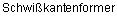 Пневматическая (электрическая) ручная машина для образования фасок, режущим инструментом которой является пуансон47. Пневматический (электрический) шабер-48. Пневматический (электрический) рубанок

D. Handhobel

Е. Portable plane

F. Rabot-49. Пневматический (электрический) ручной долбежник

D. Stemmaschine

Е. Mortiser

F. Morteseuse portativeПневматическая (электрическая) ручная машина для выборки пазов в деревянных деталях, режущим инструментом которой является бесконечная пильная цепь или качающийся многолезвийный резец50. Пневматический (электрический) бороздоделПневматическая (электрическая) ручная машина для выборки пазов в каменных и бетонных конструкциях, режущим инструментом которой является цилиндрическая фреза или абразивные диски51. Пневматический (электрический) молоток

D. Hammer

Е. Hammer

F. MarteauПневматическая (электрическая) ручная машина, на рабочий орган которой воздействуют направленные вдоль его оси силовые импульсы52. Строительный пневматический (электрический) молоток

Е. Masonry hammer

F. PerforatriceПневматический (электрический) молоток для образования штраб и отверстий в строительных конструкциях, ось которого при работе может занимать любое положение в пространстве53. Рубильный пневматический (электрический) молоток

Е. Chipping hammerПневматический (электрический) молоток, предназначенный для удаления литников прибыли, облоя и дефектов отливок и слитков, а также для обрезки кромок54. Клепальный пневматический (электрический) молоток

D. Niethammer

Е. Riveter

F. Marteau riveteur-55. Отбойный пневматический (электрический) молоток

D. Abbauhammer

Е. Pick-hammer

F. AbbatoireПневматический (электрический) молоток для разрушения горных пород и строительных конструкций, ось которого при работе может занимать любое положение в пространстве56. Пневматический (электрический) лом

D. Spatenhammer

Е. Concrete breaker

F. Marteau destructeurПневматический (электрический) молоток для разрушения горных пород и строительных конструкций, ось которого при работе занимает вертикальное или близкое к нему положение57. Зачистной пневматический (электрический) молоток

D. Abklopfer

Е. Scaler

F. Marteau de 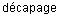 Пневматический (электрический) молоток для удаления ржавчины, окалины и старой краски с металлических поверхностей58. Зубильный зачистной пневматический (электрический) молоток

Е. Scaling hammerЗачистной пневматический (электрический) молоток, рабочим инструментом которого является зубило59. Пучковый зачистной пневматический (электрический) молоток

D. Nadelabklopfer

Е. Needle sсaler

F. Marteau de Зачистной пневматический (электрический) молоток, рабочим инструментом которого является пучок металлических стержней60. Пневматическая (электрическая) бучарда

D. Klopfer

E. Piston scalerПневматическая (электрическая) ручная машина для очистки и обработки каменных и бетонных поверхностей61. Пневматическая (электрическая) ручная трамбовка

D. Stampfer

E. Portable rammer

F. TamponneuseПневматическая (электрическая) ручная машина для уплотнения грунта и формовочной смеси62. Пневматический (электрический) ручной перфоратор

D. Bohrhammer

E. Portable rock drill

F. PerforateurПневматическая (электрическая) ручная машина для образования размерных отверстий в горных породах и строительных конструкциях, рабочий орган которой при работе воспринимает силовые импульсы и одновременно совершает непрерывное или прерывистое вращениеБороздодел пневматический (электрический)Бороздодел пневматический (электрический)Бороздодел пневматический (электрический)Бороздодел пневматический (электрический)Бороздодел пневматический (электрический)Бороздодел пневматический (электрический)Бороздодел пневматический (электрический)Бороздодел пневматический (электрический)Бороздодел пневматический (электрический)Бороздодел пневматический (электрический)Бороздодел пневматический (электрический)Бороздодел пневматический (электрический)Бороздодел пневматический (электрический)Бороздодел пневматический (электрический)Бороздодел пневматический (электрический)5050Бучарда пневматическая (электрическая)Бучарда пневматическая (электрическая)Бучарда пневматическая (электрическая)Бучарда пневматическая (электрическая)Бучарда пневматическая (электрическая)Бучарда пневматическая (электрическая)Бучарда пневматическая (электрическая)Бучарда пневматическая (электрическая)Бучарда пневматическая (электрическая)Бучарда пневматическая (электрическая)Бучарда пневматическая (электрическая)Бучарда пневматическая (электрическая)Бучарда пневматическая (электрическая)Бучарда пневматическая (электрическая)Бучарда пневматическая (электрическая)6060Гайковерт ручнойГайковерт ручнойГайковерт ручнойГайковерт ручнойГайковерт ручнойГайковерт ручнойГайковерт ручнойГайковерт ручнойГайковерт ручнойГайковерт ручнойГайковерт ручнойГайковерт ручнойГайковерт ручнойГайковерт ручнойГайковерт ручной2222------безударныйбезударныйбезударныйбезударныйбезударныйбезударныйбезударныйбезударныйбезударный2323------ударныйударныйударныйударныйударныйударныйударныйударныйударный2424Долбежник ручной пневматический (электрический)Долбежник ручной пневматический (электрический)Долбежник ручной пневматический (электрический)Долбежник ручной пневматический (электрический)Долбежник ручной пневматический (электрический)Долбежник ручной пневматический (электрический)Долбежник ручной пневматический (электрический)Долбежник ручной пневматический (электрический)Долбежник ручной пневматический (электрический)Долбежник ручной пневматический (электрический)Долбежник ручной пневматический (электрический)Долбежник ручной пневматический (электрический)Долбежник ручной пневматический (электрический)Долбежник ручной пневматический (электрический)Долбежник ручной пневматический (электрический)4949Кромкорез пневматический (электрический)Кромкорез пневматический (электрический)Кромкорез пневматический (электрический)Кромкорез пневматический (электрический)Кромкорез пневматический (электрический)Кромкорез пневматический (электрический)Кромкорез пневматический (электрический)Кромкорез пневматический (электрический)Кромкорез пневматический (электрический)Кромкорез пневматический (электрический)Кромкорез пневматический (электрический)Кромкорез пневматический (электрический)Кромкорез пневматический (электрический)Кромкорез пневматический (электрический)Кромкорез пневматический (электрический)4646Лобзик ручной пневматический (электрический)Лобзик ручной пневматический (электрический)Лобзик ручной пневматический (электрический)Лобзик ручной пневматический (электрический)Лобзик ручной пневматический (электрический)Лобзик ручной пневматический (электрический)Лобзик ручной пневматический (электрический)Лобзик ручной пневматический (электрический)Лобзик ручной пневматический (электрический)Лобзик ручной пневматический (электрический)Лобзик ручной пневматический (электрический)Лобзик ручной пневматический (электрический)Лобзик ручной пневматический (электрический)Лобзик ручной пневматический (электрический)Лобзик ручной пневматический (электрический)3838Лом пневматический (электрический)Лом пневматический (электрический)Лом пневматический (электрический)Лом пневматический (электрический)Лом пневматический (электрический)Лом пневматический (электрический)Лом пневматический (электрический)Лом пневматический (электрический)Лом пневматический (электрический)Лом пневматический (электрический)Лом пневматический (электрический)Лом пневматический (электрический)Лом пневматический (электрический)Лом пневматический (электрический)Лом пневматический (электрический)5656Машина ручнаяМашина ручнаяМашина ручнаяМашина ручнаяМашина ручнаяМашина ручнаяМашина ручнаяМашина ручнаяМашина ручнаяМашина ручнаяМашина ручнаяМашина ручнаяМашина ручнаяМашина ручнаяМашина ручная11-----гвоздезабивнаягвоздезабивнаягвоздезабивнаягвоздезабивнаягвоздезабивнаягвоздезабивнаягвоздезабивнаягвоздезабивнаягвоздезабивнаягвоздезабивная3434-----зенковальнаязенковальнаязенковальнаязенковальнаязенковальнаязенковальнаязенковальнаязенковальнаязенковальнаязенковальная1616-----компрессионно-вакуумнаякомпрессионно-вакуумнаякомпрессионно-вакуумнаякомпрессионно-вакуумнаякомпрессионно-вакуумнаякомпрессионно-вакуумнаякомпрессионно-вакуумнаякомпрессионно-вакуумнаякомпрессионно-вакуумнаякомпрессионно-вакуумная1212-----ленточношлифовальнаяленточношлифовальнаяленточношлифовальнаяленточношлифовальнаяленточношлифовальнаяленточношлифовальнаяленточношлифовальнаяленточношлифовальнаяленточношлифовальнаяленточношлифовальная3232-----механическаямеханическаямеханическаямеханическаямеханическаямеханическаямеханическаямеханическаямеханическаямеханическая1111-----многоскоростнаямногоскоростнаямногоскоростнаямногоскоростнаямногоскоростнаямногоскоростнаямногоскоростнаямногоскоростнаямногоскоростнаямногоскоростная99нереверсивнаянереверсивнаянереверсивнаянереверсивнаянереверсивнаянереверсивнаянереверсивнаянереверсивнаянереверсивнаянереверсивная77-----односкоростнаяодноскоростнаяодноскоростнаяодноскоростнаяодноскоростнаяодноскоростнаяодноскоростнаяодноскоростнаяодноскоростнаяодноскоростная88-----плоскошлифовальнаяплоскошлифовальнаяплоскошлифовальнаяплоскошлифовальнаяплоскошлифовальнаяплоскошлифовальнаяплоскошлифовальнаяплоскошлифовальнаяплоскошлифовальнаяплоскошлифовальная3131-----пневматическаяпневматическаяпневматическаяпневматическаяпневматическаяпневматическаяпневматическаяпневматическаяпневматическаяпневматическая22-----пружиннаяпружиннаяпружиннаяпружиннаяпружиннаяпружиннаяпружиннаяпружиннаяпружиннаяпружинная1313-----прямаяпрямаяпрямаяпрямаяпрямаяпрямаяпрямаяпрямаяпрямаяпрямая44-----развальцовочнаяразвальцовочнаяразвальцовочнаяразвальцовочнаяразвальцовочнаяразвальцовочнаяразвальцовочнаяразвальцовочнаяразвальцовочнаяразвальцовочная1717-----развертывающаяразвертывающаяразвертывающаяразвертывающаяразвертывающаяразвертывающаяразвертывающаяразвертывающаяразвертывающаяразвертывающая1818-----радиальношлифовальнаярадиальношлифовальнаярадиальношлифовальнаярадиальношлифовальнаярадиальношлифовальнаярадиальношлифовальнаярадиальношлифовальнаярадиальношлифовальнаярадиальношлифовальнаярадиальношлифовальная2929-----реверсивнаяреверсивнаяреверсивнаяреверсивнаяреверсивнаяреверсивнаяреверсивнаяреверсивнаяреверсивнаяреверсивная66-----резьбонарезнаярезьбонарезнаярезьбонарезнаярезьбонарезнаярезьбонарезнаярезьбонарезнаярезьбонарезнаярезьбонарезнаярезьбонарезнаярезьбонарезная2020-----резьбозавертывающаярезьбозавертывающаярезьбозавертывающаярезьбозавертывающаярезьбозавертывающаярезьбозавертывающаярезьбозавертывающаярезьбозавертывающаярезьбозавертывающаярезьбозавертывающая2121-----сверлильнаясверлильнаясверлильнаясверлильнаясверлильнаясверлильнаясверлильнаясверлильнаясверлильнаясверлильная1414-----ударно-вращательнаяударно-вращательнаяударно-вращательнаяударно-вращательнаяударно-вращательнаяударно-вращательнаяударно-вращательнаяударно-вращательнаяударно-вращательнаяударно-вращательная1515-----скобозабивнаяскобозабивнаяскобозабивнаяскобозабивнаяскобозабивнаяскобозабивнаяскобозабивнаяскобозабивнаяскобозабивнаяскобозабивная3333-----угловаяугловаяугловаяугловаяугловаяугловаяугловаяугловаяугловаяугловая55-----фрезернаяфрезернаяфрезернаяфрезернаяфрезернаяфрезернаяфрезернаяфрезернаяфрезернаяфрезерная1919-----фугальнаяфугальнаяфугальнаяфугальнаяфугальнаяфугальнаяфугальнаяфугальнаяфугальнаяфугальная1010-----шлифовальнаяшлифовальнаяшлифовальнаяшлифовальнаяшлифовальнаяшлифовальнаяшлифовальнаяшлифовальнаяшлифовальнаяшлифовальная2828-----торцоваяторцоваяторцоваяторцоваяторцоваяторцоваяторцоваяторцоваяторцоваяторцовая3030-----электрическаяэлектрическаяэлектрическаяэлектрическаяэлектрическаяэлектрическаяэлектрическаяэлектрическаяэлектрическаяэлектрическая33Молоток пневматический (электрический)Молоток пневматический (электрический)Молоток пневматический (электрический)Молоток пневматический (электрический)Молоток пневматический (электрический)Молоток пневматический (электрический)Молоток пневматический (электрический)Молоток пневматический (электрический)Молоток пневматический (электрический)Молоток пневматический (электрический)Молоток пневматический (электрический)Молоток пневматический (электрический)Молоток пневматический (электрический)Молоток пневматический (электрический)Молоток пневматический (электрический)5151----------зачистнойзачистнойзачистнойзачистнойзачистной5757--------------зубильный5858--------------пучковый5959----------клепальныйклепальныйклепальныйклепальныйклепальныйклепальный54----------отбойныйотбойныйотбойныйотбойныйотбойныйотбойный55----------рубильныйрубильныйрубильныйрубильныйрубильныйрубильный53----------строительныйстроительныйстроительныйстроительныйстроительныйстроительный52Муфтоверт ручнойМуфтоверт ручнойМуфтоверт ручнойМуфтоверт ручнойМуфтоверт ручнойМуфтоверт ручнойМуфтоверт ручнойМуфтоверт ручнойМуфтоверт ручнойМуфтоверт ручнойМуфтоверт ручнойМуфтоверт ручнойМуфтоверт ручнойМуфтоверт ручнойМуфтоверт ручной2727Ножницы ручные пневматические (электрические)Ножницы ручные пневматические (электрические)Ножницы ручные пневматические (электрические)Ножницы ручные пневматические (электрические)Ножницы ручные пневматические (электрические)Ножницы ручные пневматические (электрические)Ножницы ручные пневматические (электрические)Ножницы ручные пневматические (электрические)Ножницы ручные пневматические (электрические)Ножницы ручные пневматические (электрические)Ножницы ручные пневматические (электрические)Ножницы ручные пневматические (электрические)Ножницы ручные пневматические (электрические)Ножницы ручные пневматические (электрические)Ножницы ручные пневматические (электрические)4040-------------вырубныевырубные4242-------------дисковыедисковые4444-------------прорезныепрорезные4343-------------рычажныерычажные4545Перфоратор ручной пневматический (электрический)Перфоратор ручной пневматический (электрический)Перфоратор ручной пневматический (электрический)Перфоратор ручной пневматический (электрический)Перфоратор ручной пневматический (электрический)Перфоратор ручной пневматический (электрический)Перфоратор ручной пневматический (электрический)Перфоратор ручной пневматический (электрический)Перфоратор ручной пневматический (электрический)Перфоратор ручной пневматический (электрический)Перфоратор ручной пневматический (электрический)Перфоратор ручной пневматический (электрический)Перфоратор ручной пневматический (электрический)Перфоратор ручной пневматический (электрический)Перфоратор ручной пневматический (электрический)6262Пила ручная пневматическия (электрическая)Пила ручная пневматическия (электрическая)Пила ручная пневматическия (электрическая)Пила ручная пневматическия (электрическая)Пила ручная пневматическия (электрическая)Пила ручная пневматическия (электрическая)Пила ручная пневматическия (электрическая)Пила ручная пневматическия (электрическая)Пила ручная пневматическия (электрическая)Пила ручная пневматическия (электрическая)Пила ручная пневматическия (электрическая)Пила ручная пневматическия (электрическая)Пила ручная пневматическия (электрическая)Пила ручная пневматическия (электрическая)Пила ручная пневматическия (электрическая)3535------------дисковаядисковаядисковая3636Пила ручная пневматическая (электрическая) ножовочнаяПила ручная пневматическая (электрическая) ножовочнаяПила ручная пневматическая (электрическая) ножовочнаяПила ручная пневматическая (электрическая) ножовочнаяПила ручная пневматическая (электрическая) ножовочнаяПила ручная пневматическая (электрическая) ножовочнаяПила ручная пневматическая (электрическая) ножовочнаяПила ручная пневматическая (электрическая) ножовочнаяПила ручная пневматическая (электрическая) ножовочнаяПила ручная пневматическая (электрическая) ножовочнаяПила ручная пневматическая (электрическая) ножовочнаяПила ручная пневматическая (электрическая) ножовочнаяПила ручная пневматическая (электрическая) ножовочнаяПила ручная пневматическая (электрическая) ножовочнаяПила ручная пневматическая (электрическая) ножовочная3737-----------цепнаяцепнаяцепнаяцепная3939Пневмомашина ручнаяПневмомашина ручнаяПневмомашина ручнаяПневмомашина ручнаяПневмомашина ручнаяПневмомашина ручнаяПневмомашина ручнаяПневмомашина ручнаяПневмомашина ручнаяПневмомашина ручнаяПневмомашина ручнаяПневмомашина ручнаяПневмомашина ручнаяПневмомашина ручнаяПневмомашина ручная22РезьборезРезьборезРезьборезРезьборезРезьборезРезьборезРезьборезРезьборезРезьборезРезьборезРезьборезРезьборезРезьборезРезьборезРезьборез2020Рубанок пневматический (электрический)Рубанок пневматический (электрический)Рубанок пневматический (электрический)Рубанок пневматический (электрический)Рубанок пневматический (электрический)Рубанок пневматический (электрический)Рубанок пневматический (электрический)Рубанок пневматический (электрический)Рубанок пневматический (электрический)Рубанок пневматический (электрический)Рубанок пневматический (электрический)Рубанок пневматический (электрический)Рубанок пневматический (электрический)Рубанок пневматический (электрический)Рубанок пневматический (электрический)4848Трамбовка ручная пневматическая (электрическая)Трамбовка ручная пневматическая (электрическая)Трамбовка ручная пневматическая (электрическая)Трамбовка ручная пневматическая (электрическая)Трамбовка ручная пневматическая (электрическая)Трамбовка ручная пневматическая (электрическая)Трамбовка ручная пневматическая (электрическая)Трамбовка ручная пневматическая (электрическая)Трамбовка ручная пневматическая (электрическая)Трамбовка ручная пневматическая (электрическая)Трамбовка ручная пневматическая (электрическая)Трамбовка ручная пневматическая (электрическая)Трамбовка ручная пневматическая (электрическая)Трамбовка ручная пневматическая (электрическая)Трамбовка ручная пневматическая (электрическая)6161Шабер пневматический (электрический)Шабер пневматический (электрический)Шабер пневматический (электрический)Шабер пневматический (электрический)Шабер пневматический (электрический)Шабер пневматический (электрический)Шабер пневматический (электрический)Шабер пневматический (электрический)Шабер пневматический (электрический)Шабер пневматический (электрический)Шабер пневматический (электрический)Шабер пневматический (электрический)Шабер пневматический (электрический)Шабер пневматический (электрический)Шабер пневматический (электрический)4747Шпильковерт ручнойШпильковерт ручнойШпильковерт ручнойШпильковерт ручнойШпильковерт ручнойШпильковерт ручнойШпильковерт ручнойШпильковерт ручнойШпильковерт ручнойШпильковерт ручнойШпильковерт ручнойШпильковерт ручнойШпильковерт ручнойШпильковерт ручнойШпильковерт ручной2626Шуруповерт ручнойШуруповерт ручнойШуруповерт ручнойШуруповерт ручнойШуруповерт ручнойШуруповерт ручнойШуруповерт ручнойШуруповерт ручнойШуруповерт ручнойШуруповерт ручнойШуруповерт ручнойШуруповерт ручнойШуруповерт ручнойШуруповерт ручнойШуруповерт ручной2525Электромашина ручнаяЭлектромашина ручнаяЭлектромашина ручнаяЭлектромашина ручнаяЭлектромашина ручнаяЭлектромашина ручнаяЭлектромашина ручнаяЭлектромашина ручнаяЭлектромашина ручнаяЭлектромашина ручнаяЭлектромашина ручнаяЭлектромашина ручнаяЭлектромашина ручнаяЭлектромашина ручнаяЭлектромашина ручная33Abbauhammer55Abklopfer57Bandschleifer32Blechschere41Bohrhammer62Bohrmaschine14Drehschlagschrauber24Eingang Handmaschine8Elektrische Handwerkzeuge3Gewindeschneider20Hammer51Handhobel48Handkreissage36Handmaschine119Handsage35Kettensage39Klopfer60Knabber42Mehrgang Handmaschine9Nadelabklopfer59Nagler34Niethammer54Plattenschere43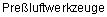 2Schere40Schlagbohrmaschine15Schleifer29Schleifmaschine28Schraubenzieher25Schrauber21, 22, 23Schwingschleifer31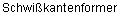 46Senkmaschine16Spatenhammer56Stab Handmaschine4Stampfer61Stemmaschine49Stichsage38Winkel Handmaschine5Winkelschleifmaschine30Angle portable tool5Chipping hammer53Concrete breaker56Hammer51Masonry hammer52Mortiser49Multispeed portable tool9Needle scaler59Non-reversible portable tool7One-speed portable tool8Orbital sander31Periferal grinder29Pick-hammer55Piston scaler60Pliers45Portable air tool2Portable belt sander32Portable chain saw39Portable circular saw36Portable drill14Portable driver21Portable electric tool3Portable expanding tool17Portable grinder28Portable impact wrench24Portable jig saw38Portable naildriver34Portable nibbler42Portable nutrunner22Portable percussive drill15Portable plane48Portable rammer61Portable reamer18Portable rock drill62Portable rotary nutrunner23Portable sabre saw37Portable saw35Portable screwdriver25Portable sinking tool16Portable shears40, 41Portable spanner27Portable stapler33Portable studdriver26Portable tapper20Portable tool1Reversible portable tool6Riveter54Router19Scaler57Scaling hammer58Sheet metal edge former46Straight portable tool4Surface grinder30Abbatoire55Agrafeuse portative33Bouloneuse22Bouloneuse rotative23Cisaille portative40, 41 impulsion24Cloueuse portative34Fraiseuse portative19Grignoteuse42Machine  portative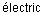 3Machine pneumatique portative2Machine portative1Machine portative droite4Machine portative d'angle5Machine portative irreversible7Machine portative reversible6Machine portative  seul vitesse8Machine portative  vitesse multiple9Marteau51Marteau de 57, 59Marteau destructeur56Marteau riveteur54Meleuse portative28Meleuse portative  disque29Morteseuse portative49Perceuse portative14Perceuse portative  percussion15Perforateur62Perforatrice52Ponceuse  bande32Ponceuse vibrante31Rabot48Scie  chaine portative39Scie circulaire portative36Scie portative35Scie sauteuse38Surfaceuse portative30Tamponneuse61Taraudeuse portative20Tournevis25Visseuse21